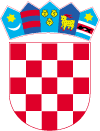          REPUBLIKA HRVATSKA        VARAŽDINSKA ŽUPANIJAJAVNA USTANOVA ZA REGIONALNI  RAZVOJ VARAŽDINSKE ŽUPANIJEKLASA: 029-01/22-02/02URBROJ: 2186-180-06/01-22-19Varaždin, 04. studeni 2022.Sažetak Z A P I S N I K As 4. sjednice Upravnog vijeća Javne ustanove za regionalni razvoj Varaždinske županije održane u srijedu, 04. studenog 2022.Prisutni na on-line sjednici: Karmen Emeršić, predsjednica Upravnog vijećaMiroslav Tomiek, član Upravnog vijećaMirjana Jambriško, članica Upravnog vijećaIvana Klinec Tkalec, članica Upravnog vijeća / zapisničarDNEVNI REDOdržavanje intervjua s kandidatima;Donošenje Odluke o imenovanje ravnatelja/ravnateljice Javne ustanove za regionalni razvoj Varaždinske županije;Razno.Sjednicu Upravnog vijeća otvorila je predsjednica, gđa. Karmen Emeršić.Dnevni red 4. sjednice Upravnog vijeća je jednoglasno usvojen.Pristupilo se raspravi po točkama dnevnog reda. Dnevni red 4. sjednice Upravnog vijeća je jednoglasno usvojen. Pristupilo se raspravi po točkama dnevnog reda.TOČKA DEVNOG REDAUpravno vijeće Javne ustanove za regionalni razvoj Varaždinske županije je, sukladno članku 12. Statuta Javne ustanove za regionalni razvoj Varaždinske županije („Službeni vjesnik Varaždinske županije“ broj 68/18 i 73/18, 46/20 i 68/22), raspisalo, dana 07. 10. 2022. godine, Javni natječaj za imenovanje ravnatelja/ravnateljice Javne ustanove za regionalni razvoj Varaždinske županije. Na Javni natječaj su pristigle ukupno tri prijave.Svi kandidati pravovremeno su pozvani na intervju koji se je održao danas 04.11.2022. godine na 4. sjednici Upravnog vijeća. Na intervju su se odazvala dvojica kandidata te je nakon provedenog ocjenjivanja okvirnog programa rada Javne ustanove te intervjua kandidata, kandidat Mladen Jakopović ostvario veći broj bodova. TOČKA DNEVNOG REDAUpravno vijeće Javne ustanove za regionalni razvoj Varaždinske županije je na osnovu uvjeta raspisnih u Javnom natječaju, intervjua te najbolje ocjenjenog Programa rada za četverogodišnje razdoblje donijelo Odluku o imenovanju kandidata Mladena Jakopovića za ravnatelja Javne ustanove za regionalni razvoj Varaždinske županije. Odluka stupa na snagu s danom donošenja, a četverogodišnji mandat ravnatelju počinje teći s danom 22. studenim 2022. godine.TOČKA DNEVNOG REDAPod točkom razno nije bilo pitanja.Sjednica Upravnog vijeća završila je u 18:43							PREDSJEDNICA UPRAVNOG VIJEĆA									Karmen EmeršićZapisnik sastavila: Ivana Klinec Tkalec	